DÍA DE LA JUVENTUD23 de Setiembre“Radiante como una mañana de primavera así es la juventud semilla del futuro”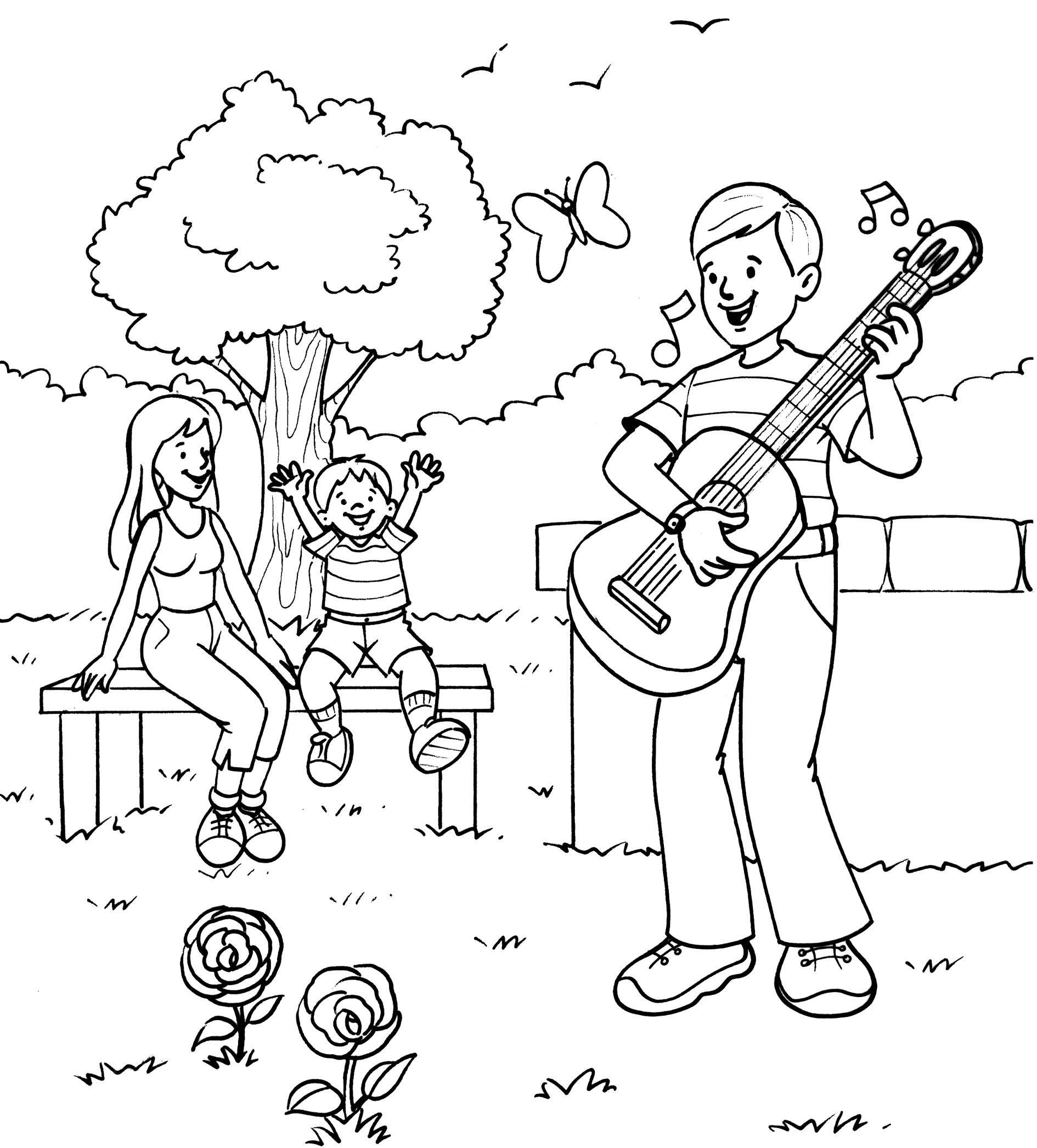 